reachingaprisoner.comI am from Lubbock, Tx. I have lived in other towns and states, but Lubbock is home.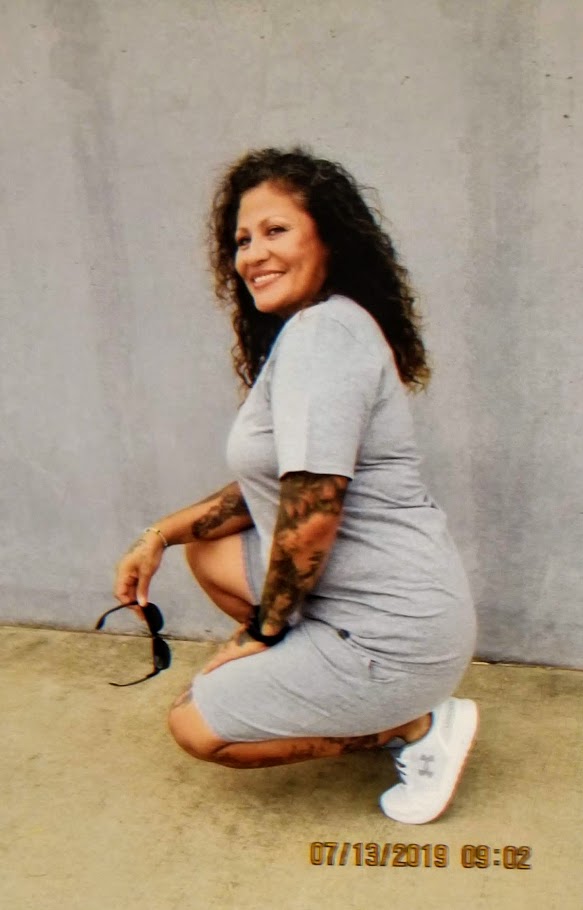 I love God and Life. I like to travel, go to casino’s swim, draw, read, shop, do hair, and go to church.Love, love, love to cook, bake and clean.I’m the clown of the family. I keep people laughing and happy. If I can help someone out I will.Very humble, caring, loyal with a good sense of humor.Looking to make new friends and open to a relationship if it comes to that. Relocating is optional. Can’t wait to meet you!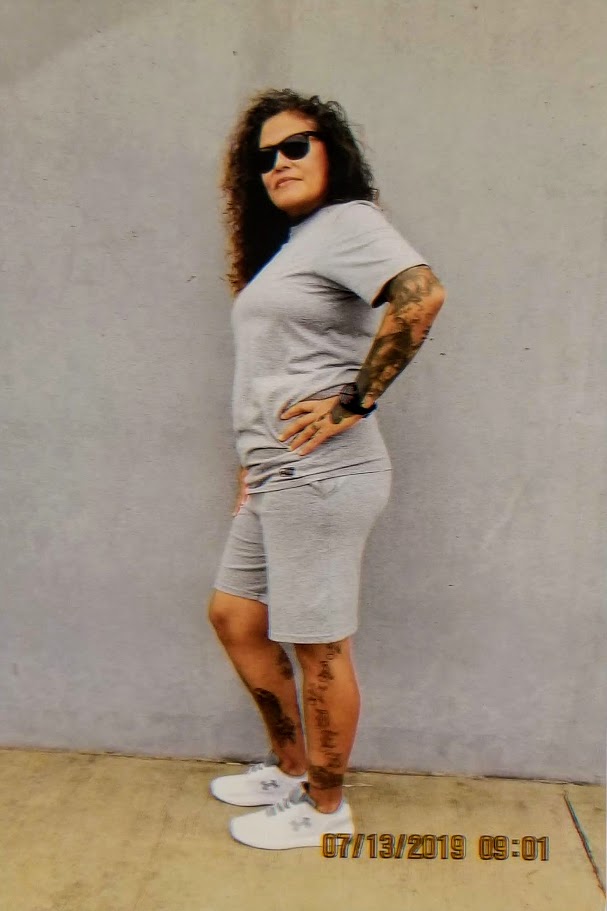 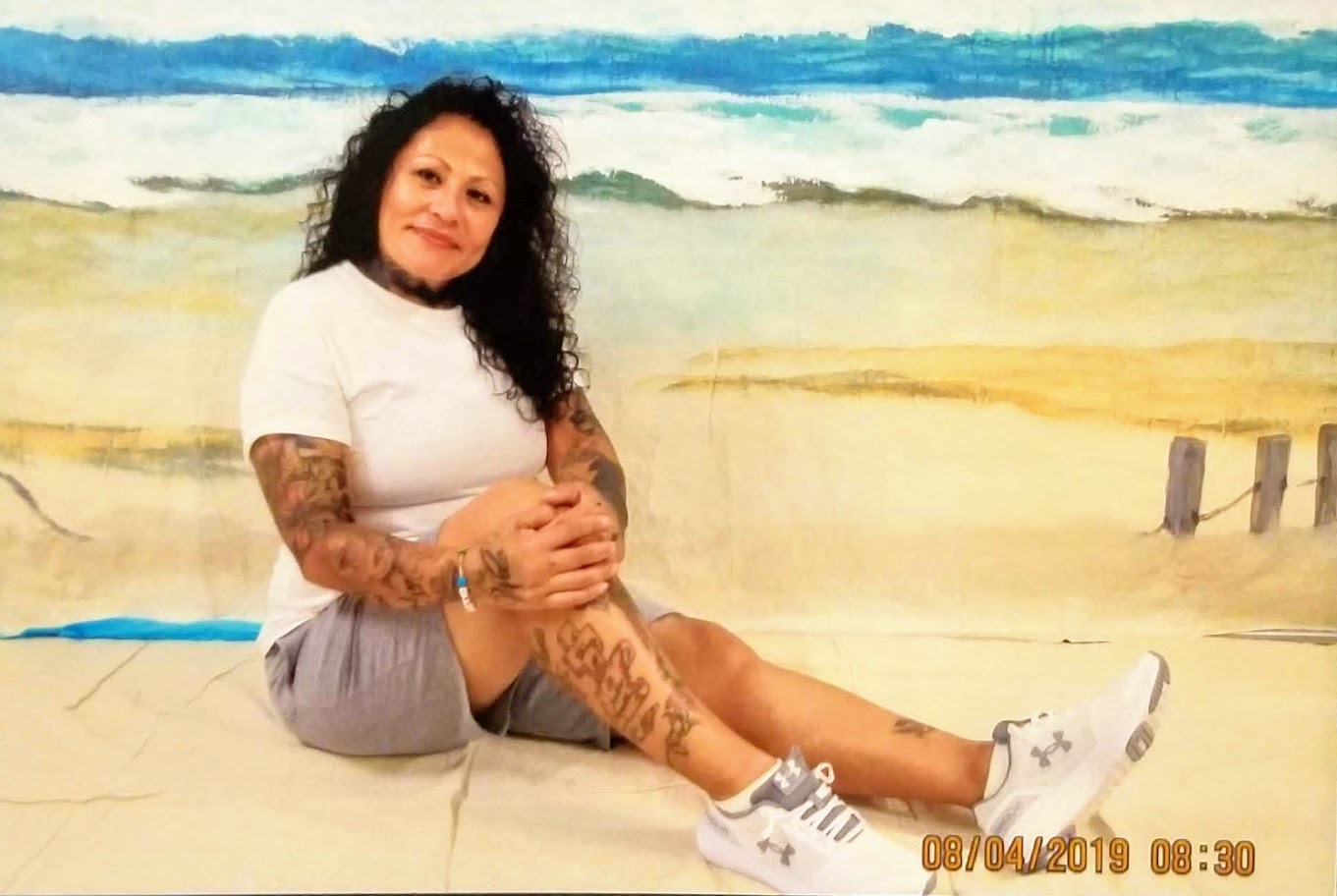 